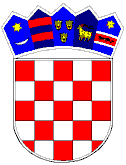 REPUBLIKA HRVATSKAVUKOVARSKO-SRIJEMSKA ŽUPANIJAOPĆINA TOMPOJEVCIOPĆINSKO VIJEĆEKLASA: 363-01/21-01/8URBROJ:2196-26-02-22-2Tompojevci, 15. studeni 2022. godineNa temelju članka 67. Zakona o komunalnom gospodarstvu (»Narodne novine« broj 68/18, 110/18 i 32/20) i članka 29. Statuta Općine Tompojevci (»Službeni vjesnik« Vukovarsko-srijemske županije broj 04/21 i 19/22), Općinsko vijeće Općine Tompojevci na 13. sjednici održanoj dana 15. studenog 2022. godine, donijelo jeI. IZMJENE I DOPUNE PROGRAMAgrađenja komunalne infrastrukture na području Općine Tompojevci u 2022. godiniČlanak 1.Članak 3. Programa građenja komunalne infrastrukture na području Općine Tompojevci u 2022. godini („Službeni vjesnik“ vukovarsko-srijemske županije br. 28/21, u daljnjem tekstu: Program) mijenja se i glasi:„Opis poslova, procjena troškova građenja komunalne infrastrukture s naznakom izvora njihova financiranja prikazani su u tablici, kako slijedi:Građevine komunalne infrastrukture koje će se graditi u uređenim dijelovima građevinskog područja:Građevine komunalne infrastrukture koje će se graditi izvan građevinskog područja:Postojeće građevine komunalne infrastrukture koje će se rekonstruirati i način rekonstrukcije:Članak 2.Članak 4. mijenja se i glasi:„Građenje komunalne infrastrukture financira se sredstvima:komunalnog doprinosa 12.000,00 kn,šumskog doprinosa 60.000,00 kn, naknade za koncesije 34.200,00 kn, od prodaje poljoprivrednog zemljišta 148.800,00 kn, prava služnosti 123.000,00 knod naknade za zadržavanje nezakonito izgrađenih zgrada 2.500,00 kn,pomoći Ministarstva regionalnog razvoja i fondova EU 280.000,00  kn,pomoći  Fonda za zaštitu okoliša i energentsku učinkovitost  180.000,00 kn.pomoći od kompenzacijskih mjera 86.300,00 kn,pomoći Ministarstva unutarnjih poslova 139.740,00 knpomoći Ministarstva prostornog uređenja, graditeljstva i državne imovine 120.000,00 knpomoći Vukovarsko-srijemske županije 49.900,00 knviška općih prihoda i primitaka 81.280,00 kn,višak komunalne naknade 35.200,00 knvišak šumskog doprinosa 44.210,00 knvišak od prava služnosti 282.300,00 knviška prihoda od  dugogodišnjeg zakupa poljoprivrednog zemljišta 73.640,00 kn, Financijska sredstva za realizaciju ovog Programa osiguravaju se u Proračunu Općine Tompojevci i utvrđena su u ukupnom iznosu od 1.753.070,00 kn.“Članak 3. Ove I. Izmjene i dopune  Programa stupaju na snagu osmog dana od dana objave u  „Službenom vjesniku“ Vukovarsko-srijemske županije.								PREDSJEDNIK OPĆINSKOG VIJEĆA									Ivan Štefanac SVEUKUPNO 1. SVEUKUPNO 1. SVEUKUPNO 1. SVEUKUPNO 1. SVEUKUPNO 1. SVEUKUPNO 1. SVEUKUPNO 1. SVEUKUPNO 1.519.480,00 kn 519.480,00 kn PROCJENA TROŠKOVA(kn)PROCJENA TROŠKOVA(kn)PROCJENA TROŠKOVA(kn)IZVOR FINANCIRANJAIZVOR FINANCIRANJAIZVOR FINANCIRANJAUKUPNI IZNOS(kn)UKUPNI IZNOS(kn)1.1. JAVNE ZELENE POVRŠINE1.1. JAVNE ZELENE POVRŠINE1.1. JAVNE ZELENE POVRŠINE1.1. JAVNE ZELENE POVRŠINE1.1. JAVNE ZELENE POVRŠINE1.1. JAVNE ZELENE POVRŠINE1.1. JAVNE ZELENE POVRŠINE1.1. JAVNE ZELENE POVRŠINE14.200,0014.200,00a)Izgradnja dječjeg igrališta u ČakovcimaIzgradnja dječjeg igrališta u ČakovcimaIzgradnja dječjeg igrališta u ČakovcimaIzgradnja dječjeg igrališta u ČakovcimaIzgradnja dječjeg igrališta u ČakovcimaIzgradnja dječjeg igrališta u ČakovcimaIzgradnja dječjeg igrališta u ČakovcimaIzgradnja dječjeg igrališta u ČakovcimaIzgradnja dječjeg igrališta u ČakovcimaProjektna dokumentacijaProjektna dokumentacija9.200,00 9.200,00 9.200,00 Višak općih prihoda i primitakaVišak općih prihoda i primitakaUKUPNO:UKUPNO:UKUPNO:9.200,00 9.200,00 9.200,00 b)Izgrada troškovnika za bočalište u TompojevcimaIzgrada troškovnika za bočalište u TompojevcimaIzgrada troškovnika za bočalište u TompojevcimaIzgrada troškovnika za bočalište u TompojevcimaIzgrada troškovnika za bočalište u TompojevcimaIzgrada troškovnika za bočalište u TompojevcimaIzgrada troškovnika za bočalište u TompojevcimaIzgrada troškovnika za bočalište u TompojevcimaIzgrada troškovnika za bočalište u TompojevcimaTroškovnikTroškovnik5.000,005.000,005.000,00Pomoći-kompenzacijske mjerePomoći-kompenzacijske mjere                                                        UKUPNO:                                                        UKUPNO:                                                        UKUPNO:          5.000,00          5.000,00          5.000,00 1.2. GRAĐEVINE I UREĐAJI JAVNE NAMJENE 1.2. GRAĐEVINE I UREĐAJI JAVNE NAMJENE 1.2. GRAĐEVINE I UREĐAJI JAVNE NAMJENE 1.2. GRAĐEVINE I UREĐAJI JAVNE NAMJENE 1.2. GRAĐEVINE I UREĐAJI JAVNE NAMJENE 1.2. GRAĐEVINE I UREĐAJI JAVNE NAMJENE 1.2. GRAĐEVINE I UREĐAJI JAVNE NAMJENE 1.2. GRAĐEVINE I UREĐAJI JAVNE NAMJENE505.280,00505.280,00a) Informacijski interaktivni kiosk – postavljanje u svim naseljima Općine Tompojevci  Informacijski interaktivni kiosk – postavljanje u svim naseljima Općine Tompojevci  Informacijski interaktivni kiosk – postavljanje u svim naseljima Općine Tompojevci  Informacijski interaktivni kiosk – postavljanje u svim naseljima Općine Tompojevci  Informacijski interaktivni kiosk – postavljanje u svim naseljima Općine Tompojevci  Informacijski interaktivni kiosk – postavljanje u svim naseljima Općine Tompojevci  Informacijski interaktivni kiosk – postavljanje u svim naseljima Općine Tompojevci  Informacijski interaktivni kiosk – postavljanje u svim naseljima Općine Tompojevci  Informacijski interaktivni kiosk – postavljanje u svim naseljima Općine Tompojevci Dokumentacija za nadmetanjeDokumentacija za nadmetanje          10.000,00          10.000,00          10.000,00Parvo služnostiParvo služnostiPripremni radoviPripremni radovi          12.200,00          12.200,00          12.200,00Parvo služnostiParvo služnostiUređaji (5 komada, u svakom naselju po jedan)Uređaji (5 komada, u svakom naselju po jedan)          45.000,00          45.000,00          45.000,00Parvo služnostiParvo služnostiUređaji (5 komada, u svakom naselju po jedan)Uređaji (5 komada, u svakom naselju po jedan)180.000,00180.000,00180.000,00Fond za zaštitu okolišaFond za zaštitu okoliša                                             UKUPNO:                                             UKUPNO:        247.200,00        247.200,00        247.200,00b)Nadstrešnica na autobusnom stajalištu u Čakovcima- postavljanje Nadstrešnica na autobusnom stajalištu u Čakovcima- postavljanje Nadstrešnica na autobusnom stajalištu u Čakovcima- postavljanje Nadstrešnica na autobusnom stajalištu u Čakovcima- postavljanje Nadstrešnica na autobusnom stajalištu u Čakovcima- postavljanje Nadstrešnica na autobusnom stajalištu u Čakovcima- postavljanje Nadstrešnica na autobusnom stajalištu u Čakovcima- postavljanje Nadstrešnica na autobusnom stajalištu u Čakovcima- postavljanje Nadstrešnica na autobusnom stajalištu u Čakovcima- postavljanje Postavljanje nadstrešnicePostavljanje nadstrešnice   25.000,00     25.000,00     25.000,00  Parvo služnostiParvo služnosti                                               UKUPNO:                                               UKUPNO:    25.000,00     25.000,00     25.000,00 c)Označavanje opasnih mjestaOznačavanje opasnih mjestaOznačavanje opasnih mjestaOznačavanje opasnih mjestaOznačavanje opasnih mjestaOznačavanje opasnih mjestaOznačavanje opasnih mjestaOznačavanje opasnih mjestaOznačavanje opasnih mjestaIzrada elaborataIzrada elaborataIzrada elaborata15.000,0015.000,0015.000,00Pomoći-kompenzacijske mjerePomoći-kompenzacijske mjereRadoviRadoviRadovi139.740,00139.740,00139.740,00Pomoći-MUPPomoći-MUPRadoviRadoviRadovi59.890,0059.890,0059.890,00Višak prihoda od dugogodišnjeg zakupaVišak prihoda od dugogodišnjeg zakupaNadzor Nadzor Nadzor 3.750,003.750,003.750,00Višak prihoda od dugogodišnjeg zakupaVišak prihoda od dugogodišnjeg zakupaUKUPNO:UKUPNO:UKUPNO:218.380,00218.380,00218.380,00d)Servisni stup za bicikloveServisni stup za bicikloveServisni stup za bicikloveServisni stup za bicikloveServisni stup za bicikloveServisni stup za bicikloveServisni stup za bicikloveServisni stup za bicikloveServisni stup za bicikloveOpremaOpremaOprema14.700,0014.700,0014.700,00Pravo služnostiPravo služnostiUKUPNO:UKUPNO:UKUPNO:14.700,0014.700,0014.700,00SVEUKUPNO 2.SVEUKUPNO 2.SVEUKUPNO 2.SVEUKUPNO 2.SVEUKUPNO 2.SVEUKUPNO 2.695.900,00 kn PROCJENA TROŠKOVA(kn)IZVOR FINANCIRANJAIZVOR FINANCIRANJAUKUPNI IZNOS(kn)2.1. GROBLJA2.1. GROBLJA2.1. GROBLJA2.1. GROBLJA2.1. GROBLJA2.1. GROBLJA695.900,00 a)Izgradnja mrtvačnice na pravoslavnom groblju u ČakovcimaIzgradnja mrtvačnice na pravoslavnom groblju u ČakovcimaIzgradnja mrtvačnice na pravoslavnom groblju u ČakovcimaIzgradnja mrtvačnice na pravoslavnom groblju u ČakovcimaIzgradnja mrtvačnice na pravoslavnom groblju u ČakovcimaIzgradnja mrtvačnice na pravoslavnom groblju u ČakovcimaRadovi6.050,00 6.050,00 Višak općih prihoda i primitakaVišak općih prihoda i primitakaRadovi280.000,00 280.000,00 Pomoći MRRFEUPomoći MRRFEURadovi12.000,0012.000,00Komunalni doprinosKomunalni doprinosRadovi10.200,0010.200,00Višak komunalne naknadeVišak komunalne naknadeRadovi57.350,0057.350,00Šumski doprinosŠumski doprinosRadovi2.500,002.500,00Naknada za nezakonito izgrađene zgradeNaknada za nezakonito izgrađene zgradeRadoviRadovi282.300,00282.300,00Višak prihoda-pravo služnostiVišak prihoda-pravo služnostiNadzor25.000,00 25.000,00 Višak komunalne naknadeVišak komunalne naknadeTehnički pregled6.000,00 6.000,00 Višak općih prihoda i primitakaVišak općih prihoda i primitakaPlinovod, vodovod, kanalizacija-priključci5.600,00 5.600,00 Pomoći-kompenzacijske mjerePomoći-kompenzacijske mjerePlinovod, vodovod, kanalizacija-priključci8.900,00 8.900,00 Pomoći VSŽPomoći VSŽUKUPNO:UKUPNO:695.900,00 695.900,00 SVEUKUPNO 3.SVEUKUPNO 3.SVEUKUPNO 3.SVEUKUPNO 3.SVEUKUPNO 3.SVEUKUPNO 3.SVEUKUPNO 3.SVEUKUPNO 3.SVEUKUPNO 3.SVEUKUPNO 3.537.690,00 knPROCJENA TROŠKOVA(kn)IZVOR FINANCIRANJAIZVOR FINANCIRANJAIZVOR FINANCIRANJAUKUPNI IZNOS(kn)UKUPNI IZNOS(kn)3.1. NERAZVRSTANE CESTE3.1. NERAZVRSTANE CESTE3.1. NERAZVRSTANE CESTE3.1. NERAZVRSTANE CESTE3.1. NERAZVRSTANE CESTE3.1. NERAZVRSTANE CESTE3.1. NERAZVRSTANE CESTE3.1. NERAZVRSTANE CESTE3.1. NERAZVRSTANE CESTE3.1. NERAZVRSTANE CESTE315.650,00a)a)a)a)Rekonstrukcija nerazvrstane ceste (asfaltiranje), spoj Sotinačke i Tri ruže u Berku, duljine 182 mRekonstrukcija nerazvrstane ceste (asfaltiranje), spoj Sotinačke i Tri ruže u Berku, duljine 182 mRekonstrukcija nerazvrstane ceste (asfaltiranje), spoj Sotinačke i Tri ruže u Berku, duljine 182 mRekonstrukcija nerazvrstane ceste (asfaltiranje), spoj Sotinačke i Tri ruže u Berku, duljine 182 mRekonstrukcija nerazvrstane ceste (asfaltiranje), spoj Sotinačke i Tri ruže u Berku, duljine 182 mRekonstrukcija nerazvrstane ceste (asfaltiranje), spoj Sotinačke i Tri ruže u Berku, duljine 182 mRekonstrukcija nerazvrstane ceste (asfaltiranje), spoj Sotinačke i Tri ruže u Berku, duljine 182 mRadovi11.200,00 11.200,00 Naknada za koncesijuNaknada za koncesijuNaknada za koncesijuRadovi120.000,00  120.000,00  Pomoći -MPUIGPomoći -MPUIGPomoći -MPUIGRadovi10.000,00 10.000,00 Višak prihoda od dugogodišnjeg zakupa polj. zemljištaVišak prihoda od dugogodišnjeg zakupa polj. zemljištaVišak prihoda od dugogodišnjeg zakupa polj. zemljištaRadovi148.800,00 148.800,00 Prihod od prodaje polj. zemljištaPrihod od prodaje polj. zemljištaPrihod od prodaje polj. zemljištaTroškovnik18.100,0018.100,00Naknada za koncesijuNaknada za koncesijuNaknada za koncesijuTroškovnik2.650,002.650,00Šumski doprinosŠumski doprinosŠumski doprinosNadzor4.900,00 4.900,00 Naknada za koncesijuNaknada za koncesijuNaknada za koncesijuUKUPNO:UKUPNO:UKUPNO:UKUPNO:UKUPNO:315.650,00 315.650,00 3.2. JAVNE ZELENE POVRŠINE3.2. JAVNE ZELENE POVRŠINE3.2. JAVNE ZELENE POVRŠINE3.2. JAVNE ZELENE POVRŠINE3.2. JAVNE ZELENE POVRŠINE3.2. JAVNE ZELENE POVRŠINE3.2. JAVNE ZELENE POVRŠINE3.2. JAVNE ZELENE POVRŠINE3.2. JAVNE ZELENE POVRŠINE3.2. JAVNE ZELENE POVRŠINE83.830,00   a)   a)   a)   a)Izgradnja višenamjenskog sportskog igrališta u TompojevcimaIzgradnja višenamjenskog sportskog igrališta u TompojevcimaIzgradnja višenamjenskog sportskog igrališta u TompojevcimaIzgradnja višenamjenskog sportskog igrališta u TompojevcimaIzgradnja višenamjenskog sportskog igrališta u TompojevcimaIzgradnja višenamjenskog sportskog igrališta u TompojevcimaIzgradnja višenamjenskog sportskog igrališta u TompojevcimaProjektna dokumentacija i geodetski elaborat7.980,007.980,00Višak općih prihoda i primitakaVišak općih prihoda i primitakaVišak općih prihoda i primitakaProjektna dokumentacija i geodetski elaboratUKUPNO:UKUPNO:UKUPNO:UKUPNO:UKUPNO:7.980,00b)b)b)b)Rekonstrukcija sportske svlačionice u TompojevcimaRekonstrukcija sportske svlačionice u TompojevcimaRekonstrukcija sportske svlačionice u TompojevcimaRekonstrukcija sportske svlačionice u TompojevcimaRekonstrukcija sportske svlačionice u TompojevcimaRekonstrukcija sportske svlačionice u TompojevcimaRekonstrukcija sportske svlačionice u TompojevcimaProjektna dokumentacija18.675,0018.675,00Višak općih prihoda i primitaka Višak općih prihoda i primitaka Višak općih prihoda i primitaka UKUPNO::18.675,0018.675,00c)c)c)c)Rekonstrukcija sportske svlačionice u MikluševcimaRekonstrukcija sportske svlačionice u MikluševcimaRekonstrukcija sportske svlačionice u MikluševcimaRekonstrukcija sportske svlačionice u MikluševcimaRekonstrukcija sportske svlačionice u MikluševcimaRekonstrukcija sportske svlačionice u MikluševcimaRekonstrukcija sportske svlačionice u MikluševcimaProjektna dokumentacija i geodetski elaborat 26.800,0026.800,00Pomoći- kompenzacijske mjerePomoći- kompenzacijske mjerePomoći- kompenzacijske mjereUKUPNO:26.800,0026.800,00d)d)d)d)Izgradnja parkirališta kod nogometnog igrališta u TompojevcimaIzgradnja parkirališta kod nogometnog igrališta u TompojevcimaIzgradnja parkirališta kod nogometnog igrališta u TompojevcimaIzgradnja parkirališta kod nogometnog igrališta u TompojevcimaIzgradnja parkirališta kod nogometnog igrališta u TompojevcimaIzgradnja parkirališta kod nogometnog igrališta u TompojevcimaIzgradnja parkirališta kod nogometnog igrališta u TompojevcimaProjektna dokumentacija12.175,0012.175,00Višak općih prihoda i primitakaVišak općih prihoda i primitakaVišak općih prihoda i primitakaUKUPNO:UKUPNO:UKUPNO:UKUPNO:UKUPNO:12.175,0012.175,00d)d)d)Osvjetljenje zida na tematskom parku u TompojevcimaOsvjetljenje zida na tematskom parku u TompojevcimaOsvjetljenje zida na tematskom parku u TompojevcimaOsvjetljenje zida na tematskom parku u TompojevcimaOsvjetljenje zida na tematskom parku u TompojevcimaOsvjetljenje zida na tematskom parku u TompojevcimaOsvjetljenje zida na tematskom parku u TompojevcimaOsvjetljenje zida na tematskom parku u Tompojevcima Radovi Radovi18.200,00 18.200,00 Višak općih prihoda i primitakaVišak općih prihoda i primitakaVišak općih prihoda i primitakaUKUPNO:UKUPNO:18.200,00 18.200,00 3.3. GROBLJA3.3. GROBLJA3.3. GROBLJA3.3. GROBLJA3.3. GROBLJA3.3. GROBLJA3.3. GROBLJA3.3. GROBLJA3.3. GROBLJA3.3. GROBLJA97.210,00 a)a) Radovi na mrtvačnici u Tompojevcima (uređenje i dogradnja rampe za invalide) Radovi na mrtvačnici u Tompojevcima (uređenje i dogradnja rampe za invalide) Radovi na mrtvačnici u Tompojevcima (uređenje i dogradnja rampe za invalide) Radovi na mrtvačnici u Tompojevcima (uređenje i dogradnja rampe za invalide) Radovi na mrtvačnici u Tompojevcima (uređenje i dogradnja rampe za invalide) Radovi na mrtvačnici u Tompojevcima (uređenje i dogradnja rampe za invalide) Radovi na mrtvačnici u Tompojevcima (uređenje i dogradnja rampe za invalide) Radovi na mrtvačnici u Tompojevcima (uređenje i dogradnja rampe za invalide) Radovi na mrtvačnici u Tompojevcima (uređenje i dogradnja rampe za invalide) Radovi Radovi Radovi33.900,00 33.900,00 Pomoći-kompenzacijske mjerePomoći-kompenzacijske mjerePomoći-kompenzacijske mjere Radovi Radovi Radovi16.100,0016.100,00Parvo služnostiParvo služnostiParvo služnosti Radovi Radovi Radovi42.000,00  42.000,00  Višak šumski doprinosVišak šumski doprinosVišak šumski doprinos Nadzor Nadzor Nadzor2.210,00 2.210,00 Višak šumski doprinosVišak šumski doprinosVišak šumski doprinosUKUPNO:UKUPNO:UKUPNO:94.210,0094.210,00b)b)Izgradnja nadstrešnice na pravoslavnom groblju u MikluševcimaIzgradnja nadstrešnice na pravoslavnom groblju u MikluševcimaIzgradnja nadstrešnice na pravoslavnom groblju u MikluševcimaIzgradnja nadstrešnice na pravoslavnom groblju u MikluševcimaIzgradnja nadstrešnice na pravoslavnom groblju u MikluševcimaIzgradnja nadstrešnice na pravoslavnom groblju u MikluševcimaIzgradnja nadstrešnice na pravoslavnom groblju u MikluševcimaIzgradnja nadstrešnice na pravoslavnom groblju u MikluševcimaIzgradnja nadstrešnice na pravoslavnom groblju u MikluševcimaTroškovnikTroškovnikTroškovnik3.000,003.000,00Višak općih prihoda i primitakaVišak općih prihoda i primitakaVišak općih prihoda i primitakaUKUPNO:UKUPNO:UKUPNO:3.000,00 3.000,00 3.4.  JAVNA RASVJETA3.4.  JAVNA RASVJETA3.4.  JAVNA RASVJETA3.4.  JAVNA RASVJETA3.4.  JAVNA RASVJETA3.4.  JAVNA RASVJETA3.4.  JAVNA RASVJETA3.4.  JAVNA RASVJETA3.4.  JAVNA RASVJETA3.4.  JAVNA RASVJETA41.000,00a)Proširenje javne rasvjete prema pravoslavnom groblju ČakovciProširenje javne rasvjete prema pravoslavnom groblju ČakovciProširenje javne rasvjete prema pravoslavnom groblju ČakovciProširenje javne rasvjete prema pravoslavnom groblju ČakovciProširenje javne rasvjete prema pravoslavnom groblju ČakovciProširenje javne rasvjete prema pravoslavnom groblju ČakovciProširenje javne rasvjete prema pravoslavnom groblju ČakovciProširenje javne rasvjete prema pravoslavnom groblju ČakovciProširenje javne rasvjete prema pravoslavnom groblju ČakovciRadoviRadoviRadoviRadovi41.000,0041.000,0041.000,00Pomoć Vukovarsko-srijemske županijePomoć Vukovarsko-srijemske županijeUKUPNO:UKUPNO:UKUPNO:UKUPNO:41.000,0041.000,0041.000,00  SVEUKUPNO PROGRAM GRAĐENJA ZA 2022. GOD.         1.753.070,00 kn